We’ve all had bad hair days!  So why do these happen: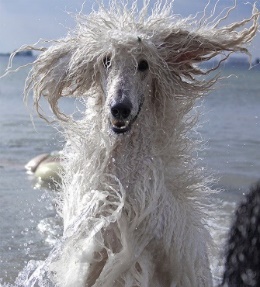 We over style our hair with tortuous heat productsThe elements are unkind; rain, wind etcHormones or age changes our hair textureWe don’t eat well and our hair loses lustreThe factors above fall into the five categories known in Amatsu as the Godai:Chemical	Electrical	Physical 	External 	NutritionalThese same categories have a regular impact on our bodies.  Often unseen and on a day to day basis their impact is quite small - repetitive actions cause muscle fibres to change.  In a positive way sports people and musicians use this ‘muscle memory’ to help them become better at instinctively remembering certain parts of their actions but whilst it can be a positive memory aid it also creates a 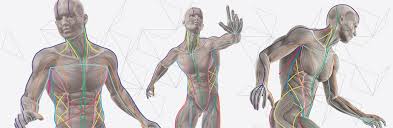 pattern.  Tom Myers shows these patterns so well in his book ‘Anatomy Trains’,It is these patterns which, over time create a tightness in muscles, either leading to pain, as in the case of 1994 where the typists claimed RSI (Repetitive Strain Injury) or a tightening, which goes unnoticed, but which acts like a knot or a corset in a particular area, until you stretch to reach for an everyday object and something ‘goes’, (most commonly the lumber or lower back!)The value of Amatsu is that it relieves the impact of the five factors our lives, ironing out the knots and restrictions on our muscles and fascia, giving the body more mobility and lessoning the risk of these knots or restrictions leading to stiffness, niggling pain or sudden, sharp pain.